February 5, 20241st Grade:Lesson 9-3: Is there ~ ? Are there ~ ? (pages 116-117)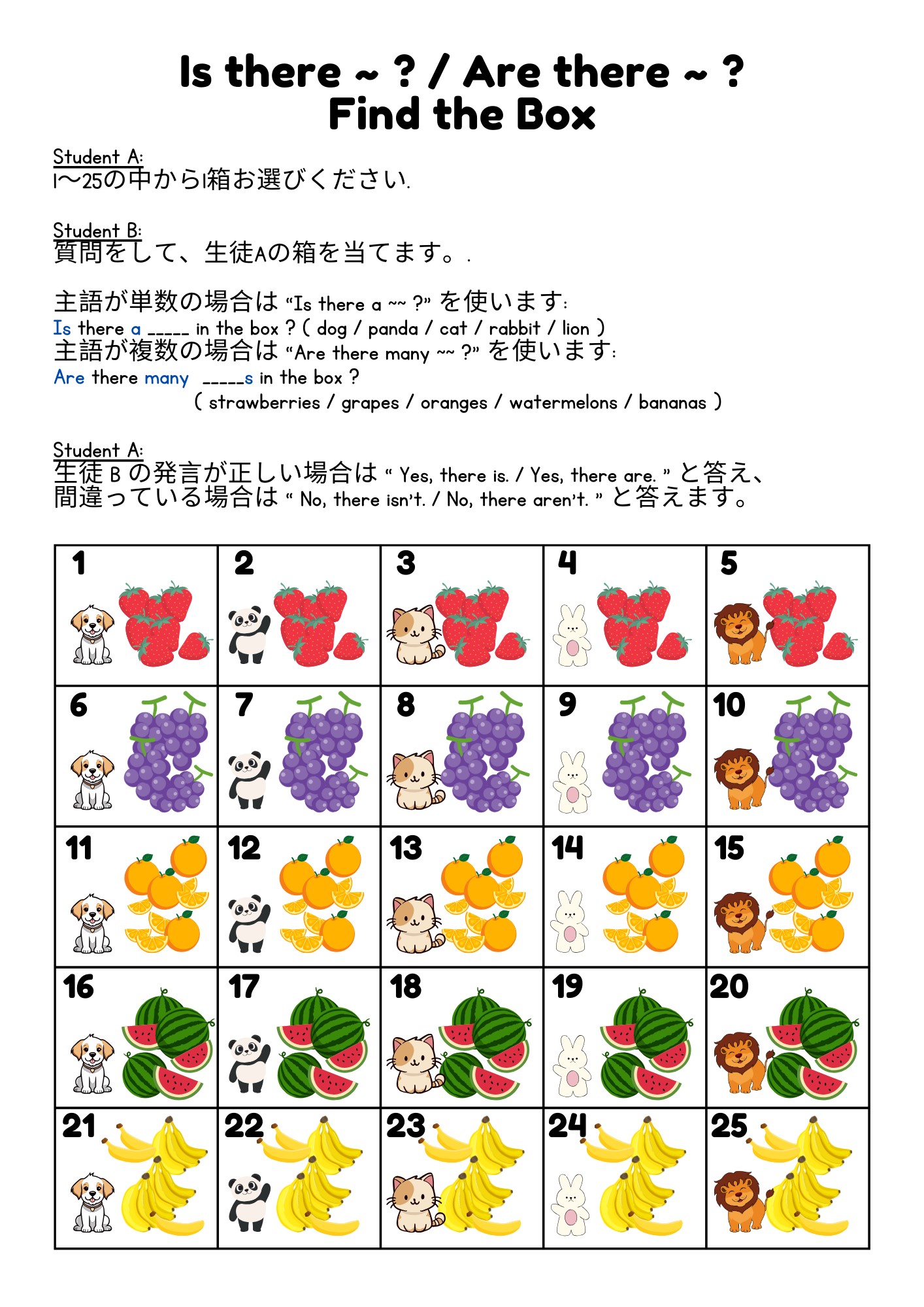 Name: _______________________________________________Find The Box主語が単数の場合は ~~ を使います: Is there a _____ in the box ?			( dog / panda / cat / rabbit / lion )主語が複数の場合は ~~ を使います: Are there many  _____s in the box ?                   ( strawberries / grapes / oranges / watermelons / bananas )Write 2 questions about your partner’s Box:パートナーのボックスについて 2 つの質問を書きます。______________________________________________________________________________________________________________________Write 4 answers about your Box:あなたのボックスについて 4 つの回答を書いてください:____________________________________________________________________________________________________________________________________________________________________________________________________________________________________________Activity Name:Find The BoxMechanics:The class will be divided into pairs. Each student will receive a worksheet. Student A will secretly choose a box from 1-25.Student B will try to guess Student A’s box, by asking questions about the box.Is there a (dog / panda / cat / rabbit / lion) in the box ?Are there many (strawberries / grapes / oranges / watermelons / bananas) in the box ?For each question of Student B, Student A to respond with Yes, there is. / Yes, there are.No, there isn’t. / No, there aren’t.  By process of elimination, Student B to make a guess of Student A’s box from 1-25.After Student B guesses correctly, they exchange roles.Target Language Skill:Speaking, WritingMechanics:The class will be divided into pairs. Each student will receive a worksheet. Student A will secretly choose a box from 1-25.Student B will try to guess Student A’s box, by asking questions about the box.Is there a (dog / panda / cat / rabbit / lion) in the box ?Are there many (strawberries / grapes / oranges / watermelons / bananas) in the box ?For each question of Student B, Student A to respond with Yes, there is. / Yes, there are.No, there isn’t. / No, there aren’t.  By process of elimination, Student B to make a guess of Student A’s box from 1-25.After Student B guesses correctly, they exchange roles.Topic/Theme:Is / Are there ____ ?Mechanics:The class will be divided into pairs. Each student will receive a worksheet. Student A will secretly choose a box from 1-25.Student B will try to guess Student A’s box, by asking questions about the box.Is there a (dog / panda / cat / rabbit / lion) in the box ?Are there many (strawberries / grapes / oranges / watermelons / bananas) in the box ?For each question of Student B, Student A to respond with Yes, there is. / Yes, there are.No, there isn’t. / No, there aren’t.  By process of elimination, Student B to make a guess of Student A’s box from 1-25.After Student B guesses correctly, they exchange roles.Materials:Worksheet, pencilsMechanics:The class will be divided into pairs. Each student will receive a worksheet. Student A will secretly choose a box from 1-25.Student B will try to guess Student A’s box, by asking questions about the box.Is there a (dog / panda / cat / rabbit / lion) in the box ?Are there many (strawberries / grapes / oranges / watermelons / bananas) in the box ?For each question of Student B, Student A to respond with Yes, there is. / Yes, there are.No, there isn’t. / No, there aren’t.  By process of elimination, Student B to make a guess of Student A’s box from 1-25.After Student B guesses correctly, they exchange roles.Mode:By PairMechanics:The class will be divided into pairs. Each student will receive a worksheet. Student A will secretly choose a box from 1-25.Student B will try to guess Student A’s box, by asking questions about the box.Is there a (dog / panda / cat / rabbit / lion) in the box ?Are there many (strawberries / grapes / oranges / watermelons / bananas) in the box ?For each question of Student B, Student A to respond with Yes, there is. / Yes, there are.No, there isn’t. / No, there aren’t.  By process of elimination, Student B to make a guess of Student A’s box from 1-25.After Student B guesses correctly, they exchange roles.Estimated Time:25 minutes 5 minutes – Instructions10 minutes – Game10 minutes - WritingMechanics:The class will be divided into pairs. Each student will receive a worksheet. Student A will secretly choose a box from 1-25.Student B will try to guess Student A’s box, by asking questions about the box.Is there a (dog / panda / cat / rabbit / lion) in the box ?Are there many (strawberries / grapes / oranges / watermelons / bananas) in the box ?For each question of Student B, Student A to respond with Yes, there is. / Yes, there are.No, there isn’t. / No, there aren’t.  By process of elimination, Student B to make a guess of Student A’s box from 1-25.After Student B guesses correctly, they exchange roles.